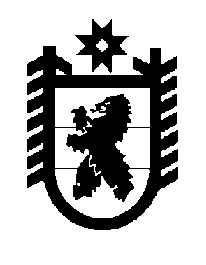 Российская Федерация Республика Карелия    ПРАВИТЕЛЬСТВО РЕСПУБЛИКИ КАРЕЛИЯРАСПОРЯЖЕНИЕот  28 декабря 2017 года № 751р-Пг. Петрозаводск В соответствии с Законом Республики Карелия от 6 июня 2000 года 
№ 414-ЗРК «Об управлении и распоряжении государственным имуществом Республики Карелия», с учетом обращения открытого акционерного общества «Племсовхоз «Мегрега» от 16 ноября 2017 года № 1732:1. Принять в государственную собственность Республики Карелия 
от открытого акционерного общества «Племсовхоз «Мегрега»  по договору безвозмездной передачи имущество согласно приложению к настоящему распоряжению.2. Министерству имущественных и земельных отношений Республики Карелия заключить договор безвозмездной передачи имущества, подписать передаточный акт.3. Министерству имущественных и земельных отношений Республики Карелия закрепить на праве оперативного управления за государственным казенным учреждением Республики Карелия  «Управление земельными ресурсами» имущество, указанное в пункте 1 настоящего распоряжения. 
Исполняющий обязанности Главы Республики Карелия                                                                А.Е. ЧепикПриложение к распоряжению Правительства Республики Карелия от 28 декабря 2017 года № 751р-ППереченьимущества, принимаемого в государственную собственность Республики Карелия от открытого акционерного общества «Племсовхоз «Мегрега»                     по договору безвозмездной передачи _____________№ п/пНаименование имуществаАдрес место-нахождения имуществаИндивидуализирующие характеристики имуществаИндивидуализирующие характеристики имуществаколичество, штукстоимость, рублей1.Лазерный принтер HP LaserJet Pro M402dn RU, 1200х1200 т/д, 39 стр/мин, сетевой USB2.0 (G3V21А), 2016 года выпускаг. Петрозаводск, наб. Варкауса, д. 3233 423,722.Монитор Philips 223V5LSB, 1920х1080, 5ms LED черный [62], 2016 года выпускаг. Петрозаводск, наб. Варкауса, д. 3211 677,983.Компьютер RAMEC GALE, H81, Intel Core i3-4170 3.7  BBK3 8 Gb PC 120800/1600,  Toshiba DT01FCF100 1 Tb, корпус MiniTower 450 Вт, клавиатура USB , мышь USB (гарантия 3 года)/ Microsoft Win 7 Prof/MS Offiсe Home and Business  2016, 2016 года выпускаг. Петрозаводск, наб. Варкауса, д. 3275 054,76